[NT:PAGE=单选题1-10题$]一、单项选择题(以下每小题各有四项备选答案，其中只有一项是正确的。本题共40分，每小题1分。)1.2009年新修订《统计法》内容的重中之重是( )。A.有效地、科学地组织统计工作B.推进统计工作的现代化进程C.完善保障统计数据质量的法律制度D.完善统计违法行为的法律责任2.统计管理体制的集中统一是指中央统计机构对全国的统计工作进行( )。A.领导、管理、协调B.指导、管理、协调C.引导、监督、协调D.督导、检查、协调3.国家统计局对其派出机构的人员和编制实行( )。A.统一管理B.分级管理C.委托管理D.垂直管理4.根据《统计法》规定，下列各项中属于县级以上地方各级人民政府统计机构职责的是( )。A.健全国民经济核算制度B.完成国家统计调查任务C.制定国家统计标准D.审批部门统计调查项目5.涉外统计调查项目审批是依法赋予行政相对人实施涉外调查行为的( )。A.法律权利的行为B.法律资格的行为C.法律义务的行为D.法律责任的行为6.我国的统计调查方法是以( )为基础。A.行政记录B.周期性普查C.全面调查D.抽样调查7.下列不属于统计行政处罚基本原则的是( )。A.统计行政处罚法定原则B.统计行政处罚的公正、公开原则C.统计行政处罚的平等、自愿原则D.统计行政处罚的过罚相当原则8.统计行政诉讼属于( )。A.统计行政管理制度B.统计调查活动制度C.统计监督检查制度D.统计司法审查制度9.由省、自治区、直辖市人民政府制定的有关统计的规范性文件属于( )。A.统计法律B.统计行政法规C.地方性统计法规D.统计行政规章10.根据《统计法》规定，统计机构和统计人员独立行使，且不受侵犯的职权是( )。A.统计调查、统计报告、统计监督B.统计调查、统计发布、统计监督C.统计调查、统计咨询、统计监督D.统计调查、统计执法、统计监督【答案】1.C　2.A　3.D　4.B　5.A6.B　7.C　8.D　9.D　10.A[NT:PAGE=单选题11-20题$]11.统计调查对象中承担经常性统计调查任务的、可以不持有统计从业资格证的人员是( )。A.政府统计机构工作人员B.取得统计员以上统计专业技术职务资格的人员C.具备统计专业专科以上学历或者学位的人员D.具备经济及相关专业本科学历或者学位的人员12.不属于《统计法》所规定的统计调查制度内容的是( )。A.调查目的、调查内容B.调查方法、调查对象C.调查机构D.调查表式13.下列不属于《统计法》规定的调查统计违法行为或者核查统计数据所采取的措施是( )。A.向检查对象发出统计检查查询书B.要求调查对象提供统计资料C.向检查对象询问有关事项D.要求检查对象提供有关证明资料14.根据《统计法》规定，统计机构和统计人员泄露在统计工作中知悉的调查对象个人信息的，所承担的最高法律责任是( )。A.警告或者通报B.罚款C.处分D.刑事责任15.《统计法》关于统计机构设立的规定中，下列表述正确的是( )。A.乡镇人民政府设立独立的统计机构，指定统计负责人B.县级以上地方人民政府设置统计工作岗位，配备兼职统计人员C.县级以上地方人民政府有关部门设立独立的统计机构D.县级以上地方人民政府有关部门根据统计任务的需要设立统计机构，或者在有关机构中设置统计人员16.下列各项中不属于我国统计职能的是( )。A.信息B.决策C.咨询D.监督17.下列各项调查方法中不能用于推断总体的是( )。A.分层抽样B.整群抽样C.典型调查D.双重抽样18.下列各项有关法人单位和产业活动单位之间关系的说法中不正确的是( )。A.法人单位和产业活动单位都可以在一个场所从事一种或主要从事一种社会经济活动B.法人单位由产业活动单位构成C.法人单位和产业活动单位都有权与其他单位签订合同D.法人单位和产业活动单位都能够提供收入、支出等相关资料19.按照国家统计局制定的《三次产业划分规定》，下列行业中不属于第三产业范围的是( )。A.农、林、牧、渔服务业B.开采辅助活动C.金属制品、机械和设备修理业D.建筑业20.根据《统计上大中小微型企业划分办法》，房地产开发企业划型所采用的指标组合是( )。A.从业人员和营业收入B.营业收入和资产总额C.从业人员和资产总额D.从业人员、营业收入和资产总额【答案】11.B　12.C　13.B　14.D　15.D16.B　17.C　18.C　19.D　20.B[NT:PAGE=单选题21-30题$]21.下列各项中属于我国常住单位的是( )。A.我国在日本兴办的独资企业B.美国驻华大使馆C.来华参加会议的美国学者D.赴香港观光的大陆游客22.下列各项中属于资产范围的是( )。A.大气B.公海C.家庭用轿车D.经营用洗衣机23.下列估价原则中不正确的是( )。A.没有发生货币支付的交易，应按市场上相同货物和服务的市场价格或按所发生的实际成本估价B.货物和服务产出应按生产者价格估价C.固定资产存量应按原购置价格估价D.货物和服务的中间消耗应按购买者价格估价24.目前我国年度生产法GDP不变价核算中，采用单外推法的行业是( )。A.农业B.工业C.交通运输、仓储和邮政业D.房地产业25.下列各项中属于资本转移范围的是( )。A.收入税B.社会保险付款C.农机具补贴D.保险赔付26.下列各项中不属于财产收入范围的是( )。A.转让农村土地承包经营权租金净收入B.无形资产使用费C.股息收入D.房屋出租收入27.下列各项中不属于国际收支储备资产范围的是( )。A.证券投资B.货币黄金C.特别提款权D.在基金组织的储备头寸28.下列有关资产负债核算中各机构部门基本指标之间的关系中不正确的是( )。A.非金融资产=固定资产+存货+其他非金融资产B.金融资产=国内金融资产+国外金融资产C.负债 =国内负债+国外负债D.资产净值=资产总额-负债总额29.下列各项中不包括在油料产量统计范围的是( )。A.芝麻B.向日葵籽C.大豆D.胡麻籽30.下列各项中不属于制造业范围的是( )。A.对农副产品的加工和再加工B.对采掘品的加工和再加工C.建筑物中的各种制成品零部件的生产D.建筑物的装置【答案】21.D　22.D　23.C　24.C　25.C26.D　27.A　28.B　29.C　30.D[NT:PAGE=单选题31-35题$]31.下列有关工业总产值和工业销售产值之间关系的说法中不正确的是( )。A.工业销售产值是以产品所有权的转移为计算原则，而工业总产值是以产品的生产为计算原则B.工业销售产值不含半成品在制品期末期初差额价值，而工业总产值包括C.在任何情形下，工业品产销率都不可能大于100%D.工业销售产值和工业总产值都包括对外加工费收入32.下列各项中不构成建筑业产业活动单位的是( )。A.总承包、专业承包、劳务分包建筑企业所属的产业活动单位B.资质外建筑企业所属的产业活动单位C.有营业执照的建筑业个体经营户D.从事建筑生产经营活动不足三个月的无营业执照的个体户33.下列各项中不构成交通运输、邮电业产业活动单位的是( )。A.铁路系统的铁路局下属的站段、铁路办事处(包括原铁路分局)B.铁路运输企业法人单位所属的检察院、法院、公安局等C.县级邮政局及以下分支机构D.中国电信、中国移动、中国网通、中国联通、中国铁通、中国卫星通信等通信公司县级分支机构及营业网点34.下列各项中不属于商品销售总额范围的是( )。A.售给作为生产经营使用的商品B.售给作为转卖或加工后转卖的商品C.损耗和损失的商品D.对境外直接出口的商品35.下列各项中不属于商品房空置面积范围的是( )。A.以前年度竣工可供销售但未销售的房屋建筑面积B.本年度竣工可供销售但未销售的房屋建筑面积C.已出租但长期无人居住的房屋建筑面积D.本年度竣工可供出租但未出租的房屋建筑面积36.下列各项中不属于工业企业能源消费量范围的是( )。A.用于本企业产品生产、工业性作业和其他生产性活动的能源B.回收利用的余热、余能C.用于技术更新改造措施、新技术研究和新产品试制以及科学试验等方面的能源D.用于劳动保护的能源37.下列各项中不属于可辨认无形资产范围的是( )。A.专利权B.商誉C.非专利技术D.土地使用权38.下列各项中不属于税收收入范围的是( )。A.资源税B.城镇土地使用税C.罚没收入D.耕地占用税39.根据城镇住户调查资料，已知某年某地区人均工资性收入20000元，人均经营性净收入200元，人均财产性收入400元，人均财产性支出200元，人均转移性收入300元，人均转移性支出100元，人均自有住房折算净租金1000元。请问按照城乡住户调查一体化改革后该地区的人均可支配收入为( )元。A.20000+200+400-200+300-100=20600B.20000+200+400-200+300-100+1000=21600C.20000+200+400+300=20900D.20000+200+400+300+1000=2190040.全国农业生产资料价格指数是根据( )计算得到的。A.各省(区、市)农业生产资料价格指数按各地农业生产资料零售额加权平均B.各省(区、市)农业生产资料价格指数的几何平均C.各省(区、市)农业生产资料价格指数按各地商品零售额加权平均D.各省(区、市)农业生产资料价格指数的算术平均【答案】31.C　32.D　33.B　34.C　35.C36.B　37.B　38.C　39.B　40.A[NT:PAGE=多选题41-55题$]二、多项选择题(以下每小题至少有两项正确答案，每选对一项得0.5分，全部选对得满分。多选或错选不得分。本题共30分，每小题2分。)41.《统计法》的调整对象包括( )。A.政府统计调查的组织实施机关B.政府统计机构的工作人员C.政府统计调查对象中的国家机关、企业事业单位和其他组织D.政府统计调查对象中的个体工商户、个人E.民间统计调查的调查机构、调查对象42.关于统计资料的管理，下列表述正确的是( )。A.统计资料应当依法予以保密B.统计资料应当及时公开C.统计资料在征得调查对象同意后可以对外提供D.统计资料应当供社会公众查询E.各级人民政府应当建立统计信息共享机制43.根据法律法规的规定，统计行政许可项目有( )。A.政府统计调查项目审批B.涉外社会调查项目审批C.部门统计标准审批D.涉外调查机构资格认定E.统计从业资格认定44.根据《统计法》规定，统计人员独立行使的职权是( )。A.统计询问权B.统计报告权C.统计调查权D.统计监督权E.统计执法检查权45.在统计行政复议中，当事人对县级以上地方各级人民政府统计机构做出的具体行政行为不服，申请复议，复议机关为( )。A.该统计机构B.本级人民政府C.上一级人民政府统计机构D.上一级人民政府E.该统计机构所在地基层人民法院46.下列各行业中按从业人员、营业收入划分企业规模(大中小微)的有( )。A.农、林、牧、渔业B.工业C.建筑业D.房地产开发经营E.邮政业47.下列各项中属于农村范围的是( )。A.城乡结合区B.镇乡结合区C.乡中心区D.村庄E.特殊区域48.目前我国不变价GDP核算中采用单缩法的行业有( )。A.农林牧渔业B.工业C.建筑业D.批发零售业E.交通运输、仓储和邮政业49.在收入分配统计中，下列各项属于经常转移的是( )。A.投资性补助B.社会补助C.社会保险付款D.收入税E.社会保险福利50.下列有关国际投资头寸表中基本指标之间的关系中正确的是( )。A.年末头寸=年初头寸+交易+价格变化+汇率变化B.资产=在国外的直接投资+在国外的证券投资+在国外的其他投资C.负债=来华直接投资+证券投资+其他投资D.净头寸=资产-负债E.储备资产=货币黄金+特别提款权+在基金组织的储备头寸+外汇+其他债权51.下列各项中属于批发零售贸易业库存的是( )。A.挑选、整理、包装中的商品B.寄放他处的商品C.代国家物资储备部门保管的商品D.委托其他单位代销尚未售出的商品E.代其他单位购进尚未交付的商品52.下列各项中属于公共财政预算内收入范围的是( )。A.国有土地出让金收入B.行政事业性收费收入C.关税D.彩票公益金收入E.车辆通行费53.下列各项中属于固定资产投资范围的是( )。A.建筑工程B.安装工程C.设备、工具、器具购置D.土地购置E.铁路大修54.计算下列人均经济总量指标时，分母应采用年均人口的是( )。A.人口自然增长率B.人均GDPC.人均储蓄存款D.人均耕地面积E.人均可支配收入55.按照城乡住户一体化调查方案，下列各项中属于转移性收入范围的是( )。A.养老金或退休金B.政策性生活补贴C.报销医疗费D.购买生产资料综合补贴E.保险赔偿【答案】41.ABCD　42.ABDE　43.BDE　44.BCD　45.BC46.BE　47.CD　48.BCD　49.BCDE　50.CDE51.ABDE　52.BC　53.ABCD　54.ABE　55.ABCE[NT:PAGE=多选题56-65题$]三、判断题(本题共20分，每小题1分。)56.统计法唯一的作用就是为了保障统计资料的准确、及时。57.根据《统计法》规定，地方各级人民政府统计机构可以制定地方统计标准，报上一级统计机构审批。58.行政复议决定一经送达，立即发生法律效力，当事人应当履行。如不履行或者故意拖延履行，有关机关应当责令其限期履行。59.国家实行统计资料依法统一管理和公布是为了提高统计资料的利用效率，防止数出多门。60.统计执法检查不仅要对已经发生的统计违法行为进行严肃查处，还要通过积极开展统计执法检查，主动做好防患于未然的工作。61.一般说来，典型调查结果不可用于推算总体数据。62.〈国民经济行业分类〉(GB/T 4754-2011)将国民经济分为19个门类。63.在野生森林中采集野果不属于生产活动。64.购买者价格等于生产者价格加上购买者支付的运输和商业费用。65.购买力平价法的一个缺陷是没有考虑各国货物和服务的质量差异。【答案】56.×　57.×　58.√　59.√　60.√61.√　62.×　63.×　64.×　65.√[NT:PAGE=判断题66-75题$]66.投入产出表中，各部门的增加值一般都等于该部门的最终产品价值。67.我国粮食产量统计中不包括甘薯和豆类的产量。68.工业增加值等于工业总产值减去工业中间投入加上本期应交增值税，若工业企业本期应交增值税为负数，则综合部门汇总时按零处理。69.建筑业总产值包括被修理房屋、构筑物本身的价值。70.我国第二次经济普查规定，省、地级邮政局作为法人，县级及以下分支机构作为产业活动单位。71.社会消费品零售总额中包括邮局出售邮票的收入。72.我国现行商品房销售面积统计只包括现房销售面积。73.焦炭属于二次能源。74.一般说来，城镇登记失业率要小于城镇失业率。75.净迁移率是指一个地区在一定时间内迁入人口数与迁出人口数之差与该地区期末人口数的千分比。【答案】66.×　67.×　68.√　69.×　70.√71.×　72.×　73.√　74.√　75.×[NT:PAGE=综合题81-85题$]四、综合应用题(以下每道综合应用题包括5道小题，每道小题有一项或一项以上的正确答案，每选对其中的一项得0.5分，全部选对得满分。多选或错选不得分。本题共30分，每小题2分。)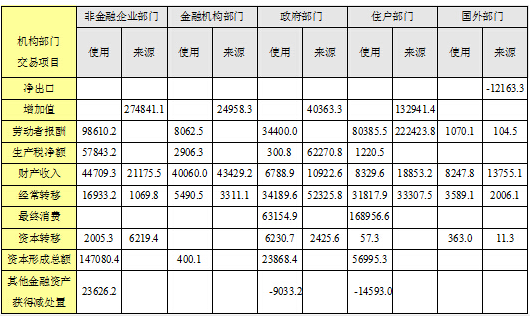 (一)某省地级市人民政府为了制定本市医疗改革发展规划，需由市发展改革委员会、卫生计生局和统计局共同组织开展专项的统计调查，调查对象为国有医疗机构、民营机构和患者。请根据上述材料回答下列问题：76.由市发展改革委员会、卫生计生局和统计局共同组织开展专项的统计调查是( )。A.国家统计调查项目B.部门统计调查项目C.地方统计调查项目D.涉外统计调查醒目77.该项统计调查项目应当( )。A.由该省统计局审批B.由该省统计局备案C.由国家统计局审批D.由国家统计局备案78.该统计调查项目审批或者备案机关应当核查该项目的( )。A.科学性B.合法性C.可行性D.必要性79.在组织开展该项统计调查中，如果发现调查对象中的国有医疗机构有报送不真实统计资料的行为，统计执法机关根据《统计法》的规定，可以给予的处罚是( )。A.警告B.罚款C.行政处分D.通报80.如果统计执法机关对该项统计调查中的民营医疗机构的统计违法行为给予处罚，民营医疗机构不服，可以( )。A.提请听证B.申请行政复议C.提出申诉D.提起行政诉讼【答案】76.C　77.A　78.ACD　79.ABD　80.BD(二)以下是2011年全国资金流量表实物交易部分：请根据以上资料回答下列问题：81.按照上述资金流量表提供的信息，2011年我国生产法GDP比支出法GDP大( )亿元。A.485.1B.-485.1C.24811.7D.-24811.782.按照上述资金流量表提供的信息，2011年企业营业盈余总额(包括固定资产折旧在内)占其可支配收入比重为( )%。A.118.0B.149.9C.140.6D.124.883.按照上述资金流量表提供的信息，2011年劳动者报酬在国民初次分配收入中的比重为( )%。A.46.8B.47.3C.47.0D.47.584.按照上述资金流量表提供的信息，2011年居民收入在国民再分配收入中比重为( )%。A.60.4B.60.8C.61.0D.60.785.按照上述资金流量表提供的信息，2011年政府部门净金融投资为( )亿元。A.8408.0B.-9658.4C.23243.2D.20817.6【答案】81.A　82.C　83.D　84.B　85.A编辑推荐：2016年全国统计师从业考试报名时间专题2016年统计师考试网络培训辅导招生方案统计师考试免费在线题库 / 统计师真题